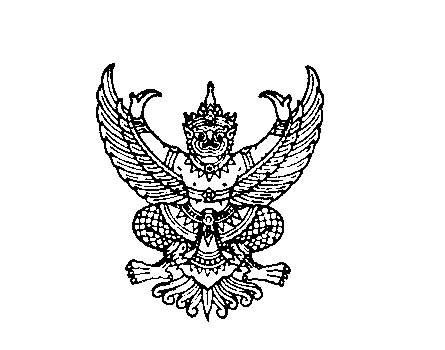 ที่ มท ๐818.3/ว ถึง  สำนักงานส่งเสริมการปกครองท้องถิ่นจังหวัด ทุกจังหวัดตามที่กรมส่งเสริมการปกครองท้องถิ่นได้มีหนังสือ ที่ มท 0818.3/ว 3211 ลงวันที่         16 ตุลาคม 2563 แจ้งเตรียมความพร้อมบันทึกข้อมูลผู้บริหารท้องถิ่น สมาชิกสภาท้องถิ่นและทะเบียนองค์กรปกครองส่วนท้องถิ่น โดยขอให้จังหวัดแจ้งองค์กรปกครองส่วนท้องถิ่นดำเนินการบันทึกข้อมูลตามคู่มือการปฏิบัติงานในการบันทึกข้อมูลระบบศูนย์ข้อมูลเลือกตั้งผู้บริหารท้องถิ่นและสมาชิกสภาท้องถิ่น นั้นกรมส่งเสริมการปกครองท้องถิ่นขอเรียนว่า การปรับปรุงระบบศูนย์ข้อมูลเลือกตั้งผู้บริหารท้องถิ่น และสมาชิกสภาท้องถิ่น และทะเบียนองค์กรปกครองส่วนท้องถิ่น (ELE) องค์กรปกครองส่วนท้องถิ่น          ต้องดำเนินการกำหนดรหัสการเข้าใช้งานแบบระบบ Single Sign-on ของกรมส่งเสริมการปกครองท้องถิ่นตามที่ศูนย์เทคโนโลยีสารสนเทศท้องถิ่นกำหนดเพื่อรักษาความปลอดภัยในการเข้าใช้งานระบบ ประกอบกับคณะกรรมการการเลือกตั้งกำหนดจัดการเลือกตั้งสมาชิกสภาองค์การบริหารส่วนจังหวัดและผู้บริหารองค์การบริหารส่วนจังหวัดในวันที่ 20 ธันวาคม 2563 จึงจำเป็นต้องจัดประชุมซักซ้อมการบันทึกข้อมูลและการกำหนดรหัสเพื่อเข้าใช้งานระบบศูนย์ข้อมูลเลือกตั้งดังกล่าว รวมทั้งเพื่อเตรียมความพร้อมประสานการรายงาน            ผลการเลือกตั้งดังกล่าว โดยกำหนดจัดประชุมวีดีทัศน์ทางไกลกรมส่งเสริมการปกครองท้องถิ่น (web conference) ในวันอังคารที่ 15 ธันวาคม 2563 เวลา 14.00 น. ณ ห้องประชุม 5501 อาคาร 5 ชั้น 5 กรมส่งเสริม     การปกครองท้องถิ่น จึงขอให้ท้องถิ่นจังหวัดและเจ้าหน้าที่ผู้ประสานสนับสนุนและติดตามการบันทึกข้อมูลฯ      ของสำนักงานส่งเสริมการปกครองท้องถิ่นจังหวัด เข้าร่วมประชุม รวมทั้งประสานแจ้งองค์การบริหารส่วนจังหวัดมอบหมายให้เจ้าหน้าที่บันทึกข้อมูลระบบ (ELE)  เข้าร่วมประชุมด้วย โดยทางวิดีทัศน์ทางไกล กรมส่งเสริม      การปกครองท้องถิ่น (Web Conference) ณ ห้องประชุมสำนักงานส่งเสริมการปกครองท้องถิ่นจังหวัด      ตามกำหนดการดังกล่าว		จึงเรียนมาเพื่อโปรดพิจารณากรมส่งเสริมการปกครองท้องถิ่น      ธันวาคม 2563กองการเลือกตั้งท้องถิ่นกลุ่มงานประชาสัมพันธ์ การมีส่วนร่วมและข้อมูลการเลือกตั้งท้องถิ่นโทร. ๐ ๒241 9000 ต่อ 2362 - 3ผู้ประสานงาน นางนวมลลิ์  เจริญเกียรติภักดีโทร 086 629 7521 